What did the family do on each day?Write a sentence about what family did on each day. You can use the postcards from the text to help you.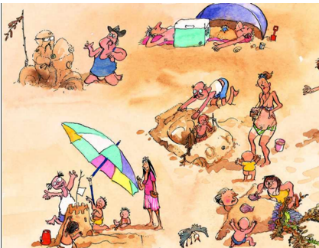 ____________________________________________________________________________________________________________________________________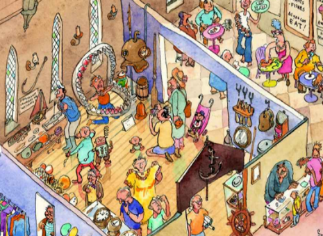 ____________________________________________________________________________________________________________________________________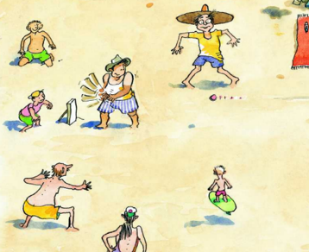 ____________________________________________________________________________________________________________________________________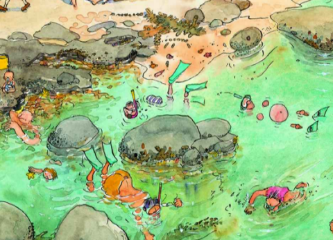 ____________________________________________________________________________________________________________________________________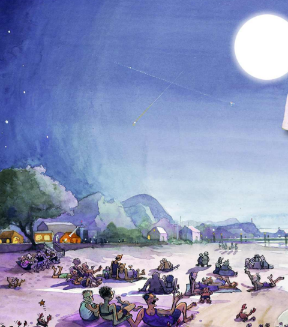 ____________________________________________________________________________________________________________________________________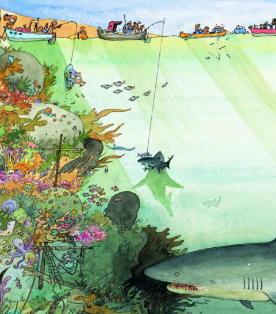 ____________________________________________________________________________________________________________________________________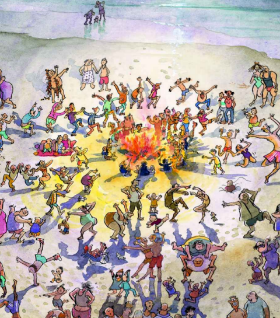 ____________________________________________________________________________________________________________________________________